Ufficio per la Catechesi 	
della Diocesi di Como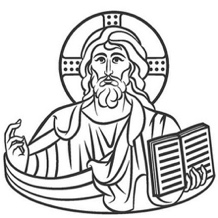 ZACCHEO: UN INCONTRO CHE CAMBIA LA VITASCHEMA dell’incontroTema biblico: la storia di Zaccheo (Lc 19,1-10)Tempo di riferimento: 1^ EVANGELIZZAZIONE, I annoTempo liturgico: Fine tempo ordinario (autunno)Obiettivi dell’incontroPer bambini e adulti: Iniziare a capire che la catechesi per l’I.C. è un percorso che aiuta ad entrare in relazione con GesùComprendere che l’incontro con Gesù nasce dal suo desiderio di incontrare ciascuno di noiAccostarsi alla Parola di Dio (Lc 19,1-10)Per gli adulti:Conoscersi ed esprimersi (motivazioni, domande, esperienze…) instaurando un clima amichevole e di dialogo, rendendo esplicito il ruolo del catechista come coordinatore, accompagnatore e non come colui che debba insegnare qualcosa Per i catechisti:Iniziare a conoscere le persone (bambini, genitori) che ci sono state affidate Aiutare i bambini a vivere un incontro personale, affettivo, con Gesù che va loro incontroPassaggi principali dell’incontro:Circa una Circa una settimana prima, invio dell’invito per posta elettronica (o altre modalità concordate coi genitori) con allegato un programma sintetico della giornataIncontro pomeridiano di 2 ore con momenti di: accoglienza dell’intera famiglia; assemblea per tutti i genitori; lavoro in gruppi distinti per bambini e genitori; ritrovo di tutte le famiglie insieme (i bambini presentano un’attività svolta – preghiera con gesto simbolico) Proposta di attività da vivere nei giorni seguenti in famiglia (inviata poi anche per posta elettronica)Verifica in equipe Materiali inseritiProgramma per l’equipe Modello da adattare per la preghiera finaledisegni cartelli sicomoro e foglietti individuali per i bambinimodello scheda osservazioni gruppo bambini lettera alle famiglie (proposta attività a casa)